Niesha D. Bentley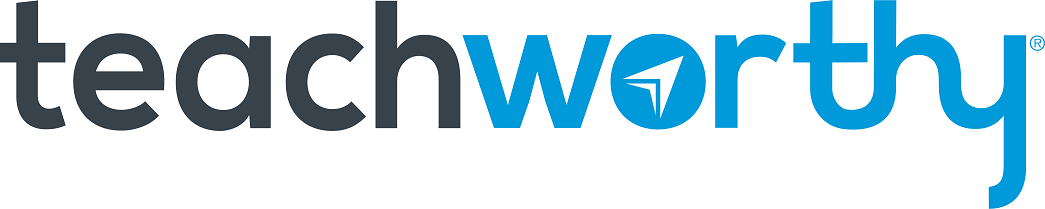 Houston, TX 77006(225) 397-5711 mobilebentlen@stthom.eduEC-12 Theatre Arts Teachworthy Certification ProgramTHEATRICAL EDUCATION   Master of Liberal Arts   Drama                 2017	                                              University of St. Thomas	   Bachelor of Arts  Theatre Arts                    2006                         Southern University and A&M CollegeOther EDUCATION   Diploma     Writing for Children & Teens   2015                                  Institute of Children’s Literature   Graduate Certificate  Paralegal Studies     2020                              Rice University-Glasscock SchoolEDUCATION-RELATED EXPERIENCE Adjunct Instructor-Theatre                              2018–2019                               San Jacinto Community College  · Taught Introduction to Theatre course · Maintained accurate student accounting records in compliance with college requirements Instructional Specialist                                          2019                 		              Yancy Life Transition Center  · Provided instruction in Reading and Writing · Provided instruction in small groups, individual, or push-in as established by campus need · Prepared materials and mini-lessons for students based on needs identified by assessments Long-Term Substitute Teacher                       2011–2020                               Private/Public/ Charter Schools  · Adhered to certified teacher’s lesson plans in a way that ensured consistency and optimal learning  Academy Instructor                                              2018    		   A.D. Players Performing Arts Academy  · Formulated lesson plans utilizing Texas Essential Knowledge Skills (TEKS) · Instructed directing, acting, and stage movement to students· Directed and adapted a skit performed by academy students Theater Teaching Artist                                   2016 – 2017 				  Main Street Theater  · Created Lesson Plans  · Taught students directing, writing, acting, and stagecraft  · Directed and facilitated the production of plays created by the students REFERENCESAvailable upon request